Lower Body Training DayChallenging Duration:  <1 hourEquipment:Lightweight Barbell (20-40 lbs recommended)Heavyweight Barbell (50-80lbs recommended) Leg Press MachineSeated hamstring curl or lying hamstring curl machineFor Size and Strength: Low rep High weightFor Definition and Endurance: High rep low weightStretch                             									     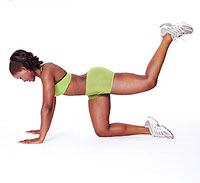 -Seated reach stretches- Horizontal leg swings (ballistic warm up)- Mule kicks (see picture) both legs-Upward/downward dogWarm up X3:15 lunges without weight 5 dead lifts with lightweight5 form squats with lightweightLeg press: 3 sets1 minute between each set. Seated hamstring curls 2 setsWeighted Squat: 3 sets1:30 between each setDead lift: 3 sets1:30 rest and upward dog between each set15+ minutes on stairs or bikeDo stretch routine